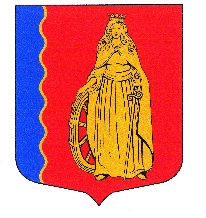 МУНИЦИПАЛЬНОЕ ОБРАЗОВАНИЕ«МУРИНСКОЕ ГОРОДСКОЕ ПОСЕЛЕНИЕ»ВСЕВОЛОЖСКОГО МУНИЦИПАЛЬНОГО РАЙОНАЛЕНИНГРАДСКОЙ ОБЛАСТИСОВЕТ ДЕПУТАТОВ ЧЕТВЕРТОГО СОЗЫВАРЕШЕНИЕ«27» октября 2021 г.                      г. Мурино                                              № 169 Об утверждении порядка заслушивания ежегодных отчетов главы муниципального образования «Муринское городское поселение» Всеволожского муниципального района Ленинградской области и главы администрации муниципального образования «Муринское городское поселение» Всеволожского муниципального района Ленинградской областиВ соответствии с Федеральным законом от 06.10.2003 № 131-ФЗ «Об общих принципах организации местного самоуправления в Российской Федерации», Уставом муниципального образования «Муринское городское поселение» Всеволожского муниципального района Ленинградской области, советом депутатов принято РЕШЕНИЕ:1. Утвердить прилагаемый порядок заслушивания ежегодных отчетов главы муниципального образования «Муринское городское поселение» Всеволожского муниципального района Ленинградской области и главы администрации муниципального образования «Муринское городское поселение» Всеволожского муниципального района Ленинградской области.	2. Опубликовать настоящее решение в газете «Муринская панорама» и на официальном сайте в информационно-телекоммуникационной сети Интернет www.администрация-мурино.рф.	3. Контроль за исполнением настоящего решения оставляю за собой.4. Настоящее решение вступает в силу со дня его подписания.Глава муниципального образования                                              Д.В. КузьминПорядок заслушивания ежегодных отчетов главы муниципального образования «Муринское городское поселение» Всеволожского муниципального района Ленинградской областии главы администрации муниципального образования «Муринское городское поселение» Всеволожского муниципального района Ленинградской области1. Настоящий Порядок разработан в соответствии с  частью 11.1 статьи 35 Федерального закона от 06.10.2003 № 131-ФЗ «Об общих принципах организации местного самоуправления в Российской Федерации», регулирует отношения, связанные с заслушиванием Советом депутатов муниципального образования «Муринское городское поселение» Всеволожского муниципального района Ленинградской области (далее – Совет депутатов) ежегодных отчетов главы муниципального образования «Муринское городское поселение» Всеволожского муниципального района Ленинградской области (далее глава МО) и главы администрации муниципального образования «Муринское городское поселение» Всеволожского муниципального района Ленинградской области (далее - глава администрации).2. Отчеты главы МО и главы администрации представляются в Совет депутатов ежегодно за отчетный период с 1 января по 31 декабря года, предшествующего году заслушивания отчета (отчетов).3. Отчет главы МО и отчет главы администрации представляются в Совет депутатов до 30 марта года, следующего за отчетным периодом.4. Заслушивание Советом депутатов отчета главы МО и главы администрации осуществляется на ближайшем очередном заседании Совета депутатов. Заслушивание Советом депутатов отчета главы МО и главы администрации также может осуществляется до ближайшего очередного заседания Совета депутатов на внеочередном заседании Совета депутатов, созванном в соответствии с требованиями законодательства.5. Заслушивание Советом депутатов отчета главы МО и отчета главы администрации может осуществляться как на одном, так и на разных заседаниях Совета депутатов.6. Отчет главы МО должен содержать следующие сведения за отчетный период:1) о количестве и сути мероприятий, в которых глава МО принял участие в отношениях с органами местного самоуправления других муниципальных образований, органами государственной власти, гражданами и организациями; 2) количество подписанных и обнародованных нормативных правовых актов, принятых Советом депутатов, с указанием правовых актов, направленных на решение общественно значимых вопросов;3) количество изданных в пределах своих полномочий правовых актов;4) о количестве мероприятий, проведенных органами местного самоуправления в рамках исполнения полномочий по решению вопросов местного значения и отдельных государственных полномочий, переданных органам местного самоуправления федеральными законами и законами субъекта Российской Федерации;5) количество граждан, принятых в рамках осуществления личного приема;6) количество актов прокурорского реагирования, поступивших в совет депутатов, характеристика нарушений закона, выявленных прокуратурой.7. Отчет главы администрации должен содержать следующие сведения за отчетный период:1) количество разработанных и изданных администрацией муниципальных правовых актов с указанием правовых актов, направленных на решение общественно значимых вопросов;2) количество граждан, принятых администрацией в рамках осуществления личного приема, количество поступивших в администрацию обращений граждан, с указанием количества решенных по ним вопросов, характеристика вопросов, поступивших от граждан;3) основные реализованный мероприятия муниципальных программ, в том числе на условиях софинансирования из бюджетов других уровней;4) количество актов прокурорского реагирования, поступивших в администрацию, характеристика нарушений закона, выявленных прокуратурой;5) информация о массовых мероприятиях, проведенных на территории поселения;6) планы деятельности администрации на последующий отчетный период;7) иные сведения, характеризующие деятельность администрации по решению вопросов местного значения за отчетный период.8. При заслушивании отчетов главы МО и главы администрации на заседаниях вправе присутствовать:- представители прокуратуры;- представители Администрации Ленинградской области и Законодательного собрания Ленинградской области;- представители администрации и (или) совета депутатов Всеволожского муниципального района Ленинградской области, в состав которого входит муниципальное образование «Муринское городское поселение»;- жители муниципального образование «Муринское городское поселение»;- представители средств массовой информации.9. Информация о дате, месте и времени заслушивания отчетов главы МО и главы администрации подлежит опубликованию в газете «Муринская панорама» и на официальном сайте в информационно-телекоммуникационной сети Интернет www.администрация-мурино.рф не позднее чем за 10 дней до даты заслушивания соответствующего отчета.10. Место проведения заседания Совета депутатов, на котором отчитываются глава МО и глава администрации должно обеспечивать возможность присутствия на нем лиц, указанных в пункте 8 настоящего Порядка, с соблюдением требований законодательства, предъявляемых к массовым мероприятиям.Удаление с заседания присутствующих лиц возможно только в случае нарушения ими общественного порядка в ходе проведения указанного мероприятия, а также грубого нарушения порядка проведения заседания. 11. По результатам заслушивания отчета главы МО и главы администрации Советом депутатов деятельность главы МО и главы администрации может быть признана «удовлетворительной» либо «неудовлетворительной».12. Решение совета депутатов по вопросу, указанному в пункте 11 настоящего Порядка, принимается большинством голосов присутствующих на заседании, на котором заслушивается отчет.13. В случае невозможности заслушивания отчетов главы МО и главы администрации на заседании в очной форме, главой муниципального образования может быть принято решение о проведении заседания с использованием средств видео-конференц-связи с обязательной видеозаписью и возможностью идентифицировать участников заседания и определения оценки деятельности главы МО и (или) главы администрации каждым из депутатов, присутствующим на заслушивании отчета (отчетов); также должна быть обеспечена возможность онлайн просмотра гражданами, в том числе представителями организаций (юридических лиц), общественных объединений, органов государственной власти, государственных органов и органов местного самоуправления.14. По итогам заслушивания Советом депутатов может быть рекомендовано главе МО, главе администрации разработать и реализовать программу по повышению результативности своей деятельности и решению выявленных в ходе заслушивания отчета проблем развития муниципального образования.УТВЕРЖДЕНрешением совета депутатовУТВЕРЖДЕНрешением совета депутатовот «27» октября № 169